Súhlas dotknutej osoby so spracovaním osobných údajovv zmysle čl. 6 ods. 1 písm. a) Nariadenia EP a Rady EÚ č. 2016/679 o ochrane fyzických osôb pri spracúvaní osobných údajov a o voľnom pohybe takýchto údajov, ktorým sa zrušuje smernica 95/46/ES (všeobecné nariadenie o ochrane údajov, ďalej len „Nariadenie GDPR“).Ja, dole podpísaný / dole podpísaná:Meno: __________________________		 Priezvisko: __________________________________týmto dávam prevádzkovateľovi Obec Nižný Hrušov so sídlom Nižný Hrušov 520, Nižný Hrušov, 09422, IČO: 00332607 (ďalej len: „Prevádzkovateľ“) dobrovoľný súhlas na spracúvanie mojich osobných údajov za účelom:  Súhlasím /   Nesúhlasím so spracúvaním mojich osobných údajov v rozsahu mnou vyhotoveného príspevku v rámci výzvy na „Grafický návrh loga Obecnej knižnice Nižný Hrušov a tvorba logo manuálu““ za účelom ich zverejnenia v nasledujúcich médiách: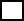 na webovom sídle Prevádzkovateľa https://www.niznyhrusov.sk/ ,na Facebookovej stránke Obce Nižný Hrušov https://www.facebook.com/Obec-Ni%C5%BEn%C3%BD-Hru%C5%A1ov-1523154861314759na Facebookovej stránke obecnej knižnice Nižný Hrušov  https://www.facebook.com/Obecn%C3%A1-kni%C5%BEnica-Ni%C5%BEn%C3%BD-Hru%C5%A1ov-491292137710867Doba trvania súhlasu: Predmetný súhlas sa udeľuje po dobu 3 rokov. Dovtedy má dotknutá osoba možnosť súhlas kedykoľvek písomne alebo elektronicky odvolať. Po skončení tejto doby bude predmetný súhlas uchovaný u Prevádzkovateľa po dobu stanovenú v registratúrnom pláne.Povinné informovanie:Spracúvanie osobných údajov sa riadi nariadením GDPR a zákonom SR č. 18/2018 Z. z. o ochrane osobných údajov a o zmene a doplnení niektorých zákonov (ďalej len „zákon o ochrane osobných údajov“). Som si vedomý svojich práv, ktoré sú uvedené čl. 12 až čl. 23 Nariadenia GDPR, ktoré upravujú, resp. konkretizujú povinnosti prevádzkovateľa pri uplatňovaní práv dotknutých osôb. Prehlásenie prevádzkovateľa: Prevádzkovateľ prehlasuje, že zaistením ochrany práv dotknutých osôb poveril externým výkonom Zodpovednej osoby (DPO/ZO) spoločnosť osobnyudaj.sk, s.r.o., ktorá na webovej stránke obce zverejnila všetky povinné informácie nachádzajúce sa v nariadení GDPR a v zákone o ochrane osobných údajov a zaviedla transparentný systém zaznamenávania bezpečnostných incidentov a akýchkoľvek otázok zo strany dotknutej osoby, ako aj iných osôb. Číslo osvedčenia: Osobnyudaj.sk-2018-8946Jednotlivé informácie sa môže dotknutá osoba dozvedieť priamo na stránke externej zodpovednej osoby: www.osobnyudaj.sk/informovanie. V prípade, že dotknutá osoba sa nevie s informáciami oboznámiť prostredníctvom internetu, je povinné informovanie možné prevziať v papierovej podobe u prevádzkovateľa.Dátum: ............................... 					......................................................................         vlastnoručný podpis dotknutej osobyÚčel spracúvania osobných údajovÚčel: zverejnenie v zvolených médiách Prevádzkovateľa. Právny základ: súhlas so spracúvaním osobných údajov podľa článku 6 ods. 1 písm. a) Nariadenia.Príjemcovia: zákonom oprávnené subjekty.Doba uchovávania osobných údajov: Uvedená vyššie. Pred uplynutím uvedenej doby máte právo kedykoľvek odvolať Váš súhlas so spracúvaním osobných údajov oznámením Prevádzkovateľovi na kontaktné údaje uvedené na str. 1.Cezhraničný prenos osobných údajov – neuskutočňuje sa.Informácia o existencii automatizovaného rozhodovania vrátane profilovania – neuskutočňuje sa.Aké máte práva?Právo odvolať súhlas - v prípadoch, kedy Vaše osobné údaje spracúvame na základe Vášho súhlasu, máte právo tento súhlas kedykoľvek odvolať. Súhlas môžete odvolať elektronicky, na adrese zodpovednej osoby, písomne, oznámením o odvolaní súhlasu alebo osobne v sídle našej spoločnosti. Odvolanie súhlasu nemá vplyv na zákonnosť spracúvania osobných údajov, ktoré sme na jeho základe o Vás spracúvali. Právo na prístup - máte právo na poskytnutie kópie osobných údajov, ktoré o Vás máme k dispozícii, ako aj na informácie o tom, ako Vaše osobné údaje používame. Vo väčšine prípadov Vám budú Vaše osobné údaje poskytnuté v písomnej listinnej forme, pokiaľ nepožadujete iný spôsob ich poskytnutia. Ak ste o poskytnutie týchto informácií požiadali elektronickými prostriedkami, budú Vám poskytnuté elektronicky, ak to bude technicky možné. Právo na opravu - prijímame primerané opatrenia, aby sme zabezpečili presnosť, úplnosť a aktuálnosť informácií, ktoré o Vás máme k dispozícii. Ak si myslíte, že údaje, ktorými disponujeme sú nepresné, neúplné alebo neaktuálne, prosím, neváhajte nás požiadať, aby sme tieto informácie upravili, aktualizovali alebo doplnili.Právo na výmaz (na zabudnutie) - máte právo nás požiadať o vymazanie Vašich osobných údajov, napríklad v prípade, ak osobné údaje, ktoré sme o Vás získali, už viac nie sú potrebné na naplnenie pôvodného účelu spracúvania. Vaše právo je však potrebné posúdiť z pohľadu všetkých relevantných okolností. Napríklad, môžeme mať určité právne a regulačné povinnosti, čo znamená, že nebudeme môcť Vašej žiadosti vyhovieť.Právo na obmedzenie spracúvania - za určitých okolností ste oprávnený nás požiadať, aby sme prestali používať Vaše osobné údaje. Ide napríklad o prípady, keď si myslíte, že osobné údaje, ktoré o Vás máme, môžu byť nepresné alebo keď si myslíte, že už Vaše osobné údaje nepotrebujeme využívať.Právo na prenosnosť údajov - za určitých okolností máte právo požiadať nás o prenos osobných údajov, ktoré stenám poskytli, na inú tretiu stranu podľa Vášho výberu. Právo na prenosnosť sa však týka len osobných údajov, ktoré sme od Vás získali na základe súhlasu alebo na základe zmluvy, ktorej ste jednou zo zmluvných strán.Právo namietať - máte právo namietať voči spracúvaniu údajov, ktoré je založené na našich legitímnych oprávnených záujmoch. V prípade, ak nemáme presvedčivý legitímny oprávnený dôvod na spracúvanie a Vy podáte námietku, nebudeme Vaše osobné údaje ďalej spracúvať. Právo podať návrh na začatie konania o ochrane osobných údajov - ak sa domnievate, že Vaše osobné údaje spracúvane nespravodlivo alebo nezákonne, môžete podať sťažnosť na dozorný orgán, ktorým je Úrad na ochranu osobných údajov Slovenskej republiky, Hraničná 12, 820 07 Bratislava 27; tel. číslo: +421 /2/ 3231 3214; mail: statny.dozor@pdp.gov.sk, https://dataprotection.gov.sk. V prípade podania návrhu elektronickou formou je potrebné, aby spĺňal náležitosti podľa § 19 ods. 1 zákona č. 71/1967 Zb. o správnom konaní (správny poriadok).